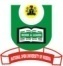 NATIONAL OPEN UNIVERSITY OF NIGERIAFACULTY OF SCIENCES DEPARTMENT OF ENVIRONMENTAL SCIENCEPlot 91, Cadastral Zone, Nnamdi Azikwe Expressway, Jabi, Abuja                       JULY 2018 EXAMINATIONS COURSE CODE: ESM 343                                                                                       CREDIT UNIT: 2COURSE TITLE: CLIMATE CHANGE AND THE ENVIRONMENT                  TIME: 2 HOURSInstruction: Attempt question number ONE (1) and any other THREE (3) questions. Question number one (1) is compulsory and carries 25 marks, while other questions carry equal marks (15) each.1a. What are proxy Data,  give four examples that you know.	                     5mks.1b. Identify four (4) gases found in the Earth’s atmosphere and their volumes.         4mks1c. Explain the following Terms						           Air Temperature                                                                                            1.5mksPrecipitation                                                                                                   1.5mksHumidity                                                                                                        1.5mksWind                                                                                                               1.5mks1d. Define the term succession and explain its types.		                                     10mks2. Explain the term surface albedo and state its effects on incoming solar radiation. 15mks3a. Explain the methods by which Air is heated. 		                                     5mks3b. Air temperature decreases as height increases. Expatiate.	                          10mks 4. Temperature decreases gradually from the equator to the Polar Regions.	Discuss. 15mks5a. What are the major characteristics of the urban areas		                           10mks5b. In what way do urban climate differs from rural climate.	                           5mks